Publicado en Madrid el 25/10/2022 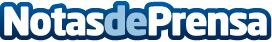 Debate en el Thyssen: "¿está justificado el odio a Pablo Picasso?" 'La Señora del Arte' estrena su segunda temporada en Podimo con un apasionante debate en el Museo Nacional Thyssen-Bornemisza, celebrado en el marco de sus actividades institucionales y coincidiendo con el 30º Aniversario y la exposición de Chanel y PicassoDatos de contacto:Podimo916611737Nota de prensa publicada en: https://www.notasdeprensa.es/debate-en-el-thyssen-esta-justificado-el-odio Categorias: Nacional Artes Visuales Sociedad Madrid Entretenimiento http://www.notasdeprensa.es